                                            FOR OFFICIAL USE ONLY (U//FOUO)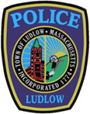 LUDLOW POLICE ARREST LOGTuesday, April 6, 2021To: dfarmer@turley.com, 	        online@repub.com,          ludlowregister@turley.com,        news@wwlp.com,         tips@westernmassnews.com,         reportit@wwlp.com       jsnowden@turley.com        bshepcomm@gmail.com         mharrison@turley.comThe following were reportable custodial arrests from March 22nd 2021 through April 6th 2021. Those arrested will appear at future dates in Palmer District Court and are innocent until proven guilty.  The Ludlow Police Department responded to 760 calls for service from Monday, March 22nd, 2021 through Tuesday, April 6th 2021.  The department’s police officers made 22 Arrests or Summons/Warrant Arrests, (Summons arrests are not listed).  There were 1 Domestic Assault-related arrests.  Per Massachusetts law- names of persons arrested for domestic violence charges CAN NOT be publicly disseminated before a public court arraignment.  There was 1 arrest for Mental Health Warrants, 1 arrests for Protective Custody and there were 0 Juvenile Arrests or Summons.   March 25th, 2021@ 10:08PM, Leslie-Dailey, Chakesa J., 27 of Worcester was arrested on Center Street for;-OUI-LIQUOR OR .08%-UNREGISTERED MOTOR VEHICLE-CHILD ENDANGERMENT WHILE OUIMarch 27th, 2021@ 11:03AM, 1 Protective Custody on East Street of a 29-year-old male from Springfield.March 28th, 2021@ 7:06PM, DUPUIS, NICOLE AMY, 31 of Ludlow, was arrested on Russell Street for;-DRUG, POSSESS (CLASS A)-DRUG, POSSESS (CLASS B)@7:06PM, PRINCE, GREGORY J., 51 of Springfield was arrested on Russell Street for;-OUI – DRUGS-LEAVE SCENE OF A PROPERTY DAMAGE ACCIDENT-LICENSE SUSPENDED, OPERATE MOTOR VEHICLE WITH (SUBSEQUENT OFFENSE)-OPERATING AFTER SUSPENSION OR REVOCATION OF REGISTRATION-UNINSURED MOTOR VEHICLE(Link for press release)https://ludlowpolice.com/news/ March 29th, 2021@1:23AM ZAHER, ABDULMALIK, 35 of Springfield, was arrested on Russell Street for;-LICENSE SUSPENDED FOR OUI, OPERATE MOTOR VEHICLE WITH-SPEEDINGMarch 31st, 2021@1:32AM ALEXANDER, TARIQUE, 34 of Fairbank, Alaska was arrested on West Street for;-WARRANT ARRESTApril 3rd, 2021@4:05PM SOROKOBI, YVES, 50 of Manchester, Connecticut, was arrested on Center St. for;-MOTOR VEHICLE, LARCENY OF-UNREGISTERED MOTOR VEHICLE-NUMBER PLATE VIOLATION TO CONCEAL ID(Link for press release)https://ludlowpolice.com/news/ April 4th, 2021@ 12:05AM, CONNOR, PAULA SUE, 57 of Belchertown was arrested on Center Street for;-OUI-LIQUOR OR .08%-NEGLIGENT OPERATION OF A MOTOR VEHICLEApril 4th, 2021@ 9:40 AM, 1 ARREST, on Fuller Street for;-B&E BUILDING DAYTIME FOR FELONY-ABUSE PREVENTION ORDER, VIOLATEApril 5th, 2021@ 9:40 AM, BABULA, MARCIN KONRAD, 37 of Ludlow was arrested on Cady Street for;-WARRANT ARREST-WARRANT ARREST-WARRANT ARREST-WARRANT ARRESTFor more information, please visit us at http://ludlowpolice.com/The Ludlow Police Department Sergeant Sean KnoxLudlow Police Department612 Chapin St. Ludlow, MA 01056(413)583-8305 Ext# 2208Fax: (413)583-8283	sknox@ludlowpolice.com	For case specific details please contact; Chief Daniel J. ValadasLudlow Police Department612 Chapin St. Ludlow, MA 01056(413)583-8305Fax: (413)583-8283	dvaladas@ludlowpolice.comDISCLAIMER: This document is //FOR OFFICIAL USE ONLY (U//FOUO). This e-mail and any files transmitted with it are confidential or the property of the Ludlow Police Department, and disclosures or distribution to anyone other than the intended recipient without prior written permission is prohibited. ~ This e-mail is intended solely for the use of the individual or entity to which this e-mail is addressed. ~ The information contained in this message may contain information that is protected by law (See Electronic Communications Privacy Act, 18 USC 2510-2521). If you are not one of the named recipient(s), you are hereby notified that any disclosure, copying, or distribution is strictly prohibited.~ If you have reason to believe that you have received this message in error, please notify the Ludlow Police Department immediately by calling 413-583-8305 and by permanently deleting this message immediately without disclosure of any of its contents.~ Any other use, retention, dissemination, forwarding, printing or copying of this email is strictly prohibited.                                              FOR OFFICIAL USE ONLY (U//FOUO)